Základná škola s materskou školou Smolenice 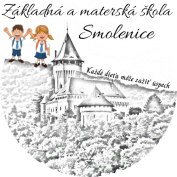 Komenského 3, 91904, SmoleniceŠkolská preventívna stratégiaV Smoleniciach, dňa 1.2.2022                                                           Mgr.Magdaléna Eliášová								     riaditeľka školyŠkolská preventívna stratégiaFilozofia školyPodporujeme zdravie neohrozujúci životný  štýl a vytvárame podmienky pre uplatňovanie prevencie. Základom je bezpečné prostredie a efektívny, na žiaka orientovaný proces výchovy a vzdelávania. Uvedomujeme si, že kľúčovú úlohu zohráva v prevencii klíma školy, preto sa usilujeme vytvárať dobré vzťahy na všetkých úrovniach a podporujúce prostredie pre učiteľov i žiakov. Vedieme žiakov k vzájomnej tolerancii, akceptovaniu odlišností a venujeme zvýšenú pozornosť žiakom so zdravotným znevýhodnením.Ciele prevencieHlavným cieľom prevencie je predchádzať sociálno-patologickým javom v škole. Zaraďujeme medzi ne šikanovanie, agresívne prejavy, užívanie návykových látok a iných závislostí. Našou snahou je, aby žiak dokázal veku primerane uprednostňovať nerizikové správanie a životný štýl, ktorý nebude ohrozovať žiaka alebo jeho okolie. Významnú úlohu v tomto procese zohráva osobnostný a sociálny rozvoj žiaka a mediálna výchova.Znamená to, že žiak má veku primerane:Pozitívny postoj k zdravie neohrozujúcemu životnému štýlu; Negatívny vzťah k rizikovému užívaniu návykových látok, prejavom agresívneho správania a šikanovania; Rozumie (zdravotným a sociálnym) dôsledkom rizikového správania; Uprednostňuje zodpovedné (informované) rozhodnutia a nepodlieha škodlivému tlaku rovesníkov; Uplatňuje optimálne komunikačné zručnosti;Uprednostňuje konštruktívne riešenia problémov; Vie, na koho (osoby, inštitúcie) sa môže obrátiť, ak potrebuje pomoc.Cieľové kompetencie ISCED 1Žiakmá  základné vedomosti a zručnosti v oblasti starostlivosti o zdravie a duševnú pohodu,uvedomuje si hodnotu zdravia a jeho potrebu k optimálnemu rozvoju schopností človeka – dokáže uviesť argumenty,vie, aký je zdravie podporujúci denný režim a snaží sa ho uplatňovať, dokáže pomenovať všeobecné riziká v súvislosti s fajčením tabaku, pitím alkoholu, užívaním iných návykových látok a činností, ktoré sa spájajú s rizikom vzniku závislosti (napr. počítačové hry), pozná základné zdravotné riziká nadmerného užívania, resp. rizikového užívania návykových látok a argumenty v prospech zdravia,má právne povedomie v oblasti spoločensky nežiaducich javov (šikanovanie je právne neprípustné, zákony o fajčení a alkohole, ...),pozná možnosti (služby) poradenskej pomoci, vie na koho sa má obrátiť v prípade ohrozenia alebo poškodzovania jeho práv, vie pomenovať a hodnotiť základné medziľudské vzťahy,dokáže rozoznať prejavy ľudskej neznášanlivosti a jej negatívne dôsledky, snaží sa tomu prispôsobiť svoje správanie.ISCED 2 Žiakpozná nielen zdravotné (vrátane podstaty závislosti), ale hlavne sociálne riziká a obmedzenia súvisiace so zneužívaním návykových látok a rizikovým správaním, dokáže uviesť relevantné argumenty pri formulovaní svojich postojov,pozná zákony, týkajúce sa návykových látok (zákaz fajčenia , predaja cigariet a alkoholu mladistvým, zákony ohľadne nelegálnych drog...) a dôsledky porušenia zákona, uvedomuje si význam harmonických medziľudských vzťahov pre život a pozná viaceré možnosti ich kultivovania, poznajú spôsoby optimálnej komunikácie (v rôznych životných situáciách) oceňuje jej význam a snaží sa ju uplatňovať,pozná a dokáže uplatniť (niektoré) vhodné spôsoby riešenia nezhôd a konfliktov (so spolužiakmi), uvedomuje si výhody ich nenásilného riešenia, dokáže aplikovať zásady dobrej spolupráce a právo na odlišný názor v skupine, pričom vie, že má svoju zodpovednosť za úlohy a konanie v skupine, má tendenciu odolávať škodlivému tlaku skupiny,je informovaný o významných dokumentoch v oblasti ľudských práv a orgánoch zaoberajúcimi sa ich ochranou, dokáže argumentmi odôvodniť akceptovanie a tolerovanie inakosti,pozná a uvedomuje si psychologické dôsledky šikanovania, právnu zodpovednosť za také konanie a tiež fakt, že jeho postoj je jednou z podmienok vzniku a rozvoja šikanovania,dokáže si vyhľadať odbornú pomoc a komunikovať so špecializovanými službami v prípade potreby (linky dôvery, krízové centrá).Analýza prostredia školySilné stránky školy: Prirodzené a nenásilné prepájanie prevencie so vzdelávacím procesom; Komunikácia pedagógov so žiakmi navodzuje vo veľkej miere pocit bezpečia, otvorenosti a dôvery, prirodzený rešpekt a otvorená komunikácia sa vyvažujú;Podpora zdravého životného štýlu formou tematických a projektových dní; Možnosť športových a umeleckých činností v rámci krúžkov a ponuky voľnočasových aktivít; Prakticky nulový výskyt problémov s látkovými závislosťami; Dobrá spolupráca s PZ SR v oblasti prevencie;Dobrá spolupráca s CPPPaP v oblasti prevencie;Spolupráca a bezodkladné ohlasovanie výskytu podozrenia na riziko rozvoja sociálno-patologických javov Úradu práce, sociálnych vecí a rodiny; Funkčná a motivovaná Žiacka školská rada; Mnohostranná starostlivosť o žiakov so ŠVVP (školský podporný tím).Slabé stránky a riziká: Osobnostné predispozície  jednotlivcov so sklonom k sociálno-patologickým javom sa nedarí  vždy včas odhaliť;Spolupráca so zákonnými zástupcami je limitovaná ich ochotou problém riešiť, resp. snahou neriešiť a toleranciou k takýmto prejavom správania;Spoločenské riziká, zvyšujúce potenciál k rozvoju sociálno-patologických javov (nárast extrémizmu v spoločnosti, agresivita v mediálnom priestore, negatívne vzory);Nástrahy nových foriem nelátkových závislostí;Pandemické obdobie prinášajúce aj problémy v tejto oblasti.Zodpovednosť a spolupráca Vedenie školyZabezpečuje preventívnu stratégiu školy;Menuje koordinátora prevencie;Zabezpečuje odbornú prípravu a vzdelávanie učiteľov;Zabezpečuje kontrolnú činnosť;V prípade náznaku patologického správania zabezpečí opatrenia na riešenie situácie, spoluprácu školy s rodičmi žiaka, poradenskými centrami a prípadnými ďalšími inštitúciami (polícia, ÚPSVaR, lekár...); Ak si to situácia vyžiada, vstupuje do koordinácie procesu  riešenia vo vzťahu učiteľ – žiak – rodič. Koordinátor prevencie sociálno-patologických javovKoordinuje činnosti, ktoré sú zamerané na znižovanie výskytu nasledovných javov: nezdravý životný štýl, nezdravá výživa, záškoláctvo, šikanovanie, kriminalita, rasová neznášanlivosť, fajčenie, závislosti na alkohole, drogách, počítačových hrách, a iné závislosti.Mapuje situáciu na škole v oblasti výskytu týchto javov – zabezpečuje a koordinuje rôzne formy preventívnych činností: prednášky a besedy, tematické dni, súťaže, osvetovú činnosť, zabezpečuje dotazníkový prieskum.Poskytuje poradenstvo rodičom, žiakom i učiteľom.Spolupracuje s kompetentnými inštitúciami: polícia, úrad práce, sociálnych vecí a rodiny, pedagogicko-psychologická poradňa, a iné podľa potreby.Vzdeláva sa a získava nové informácie v danej oblasti a sprostredkováva ich ostatným pedagogickým zamestnancom. Pedagogický zamestnanec školyRealizuje prevenciu v spolupráci s odbornými a ďalšími pedagogickými zamestnancami; Uplatňuje prístupy vytvárajúce pozitívnu sociálnu klímu v škole a v triede; Pri výkone pracovnej činnosti aktívne chráni žiakov pred všetkými formami  sociálno-patologických javov, ktoré narúšajú sebaúctu žiaka a integritu jeho osobnosti;Má povinnosť patologické správanie okamžite riešiť, v žiadnom prípade ho nesmie akceptovať;Je oboznámený s internou smernicou k prevencii a riešeniu šikanovania detí a žiakov v škole. Triedny učiteľMonitoruje správanie žiakov, k čomu využíva adekvátne metódy pedagogickej diagnostiky (pozorovanie, dotazník a pod.) a ich následné vyhodnotenie;Prvé náznaky odchýlok v ich správaní konzultuje s odbornými zamestnancami a zákonnými zástupcami žiaka;Dbá o dobro žiakov, kladie dôraz na starostlivosť o ich duševné zdravie a fyzické zdravie, sociálne spôsobilosti a morálne schopnosti;V rámci triednických hodín zaraďuje rôzne témy a metódy prevencie podľa aktuálnych potrieb a plánu triednických hodín;Realizuje aktivity zamerané na prevenciu, konzultuje ich s koordinátorom prevencie,Venuje žiakom priestor pre vyjadrenie ich pocitov a potrieb, snaží sa vnímať ich svet a vytvárať bezpečné a otvorené prostredie; Spolupracuje so zákonnými zástupcami žiakov. ŽiakJe motivovaný k učeniu tak, aby chápal, že vzdelávanie je nápomocné k úspešnému a spokojnému životu;Je oboznámený so Školským poriadkom a chápe jeho záväznosť;Uvedomuje si svoje práva i práva iných a prijíma veku primeranú zodpovednosť za svoje konanie a vzdelávanie;Chápe význam existencie jasne a zrozumiteľne formulovaných pravidiel správania sa v škole, akceptuje a uplatňuje ich, prípadne sa zúčastňuje aj na ich tvorbe (ŽŠR);Zúčastňuje sa preventívnych aktivít;Pozná kontaktné osoby v prípade výskytu problémov (koordinátor prevencie, výchovný poradca, školský psychológ a pod.). Zákonný zástupca žiakaMá právo informovať sa o krokoch, ktoré robí škola v oblasti prevencie sociálno-patologických javov (Školská preventívna stratégia); Prijíma svoj diel zodpovednosti za výchovu a vzdelávanie dieťaťa;Vie, že pre dosiahnutie tohto cieľa, je dôležitá vzájomná dôvera a spolupráca;Je informovaný a prizvaný k riešeniu problémov týkajúcich sa jeho dcéry/syna.Témy  a metódy prevencie Všeobecný tematický rámecTab. 1: Všeobecný rámec obsahov a foriem realizovaných v pravidelných intervaloch z hľadiska cieľových skupín Metódy prevencieUplatňujeme kompetenčný prístup vo výchovno-vzdelávacom procese – s dôrazom na rozvoj osobných a sociálnych spôsobilostí, predovšetkým využívame:aktivizujúce metódy,participácia (žiakov) na priebehu výchovy a vzdelávania, vhodné spôsoby pedagóga pri korigovaní rozdielnych názorov žiakov,iniciovanie (a udržanie) diskusie so zapojením aj pasívnych žiakov, metódy zamerané na aktívne sociálne učenie. 
Na úrovni primárnej prevencie je to:osvetová činnosť, informovanie, diskusie, prednášky,bloková výučba,tematické dni,realizácia programov (pre aktuálny školský rok uvedené v Prílohe 2 Plán činností prevencie).Sekundárnu a terciárnu prevenciu riešime v spolupráci so školskými psychologičkami, poradenskými centrami a Školským podporným tímom v týchto formách:krízová intervencia,krátkodobá alebo dlhodobá psychologická intervencia zameraná na jednotlivca a jeho sociálne vzťahy, skupinová intervencia.Školské pravidláSú zadefinované v Školskom poriadku(v zmysle Smernice č.36/2018, čl.3, ods.5 písm. c ). V Školskom poriadku sú zapracované:pravidlá správania sa vrátane sankcií za ich porušovanie,pravidlá používania informačno-komunikačných technológií v priestoroch školy.Taktiež:Poukazujeme na prirodzené a logické dôsledky konania skôr než pristupujeme k sankciám.K správnemu využívaniu informačno-komunikačných technológií vedieme žiakov prostredníctvom mediálnej výchovy  ako primárnej prevencie.Pravidlá slušného správania, úcta, rešpekt, tolerancia , sú základnými piliermi všetkých úrovní vzťahov v škole.Pri riešení problémov žiakov sú v škole k dispozícii ako žiakom, tak i pedagógom, odborní zamestnanci (školský psychológ), koordinátor prevencie, výchovný poradca a členovia Školského podporného tímu.Vo vážnejších prípadoch , predovšetkým u žiakov so ŠVVP, ktorí sú klientmi CPPPaP, resp.   CŠPP, konzultujeme problém aj s poradenským zariadením. Vzdelávanie a tréningyKoordinátor prevencie a pedagogickí zamestnanci sa vzdelávajú v súlade s Plánom vzdelávania na školský rok a Plánom profesijného rozvoja. Absolvované vzdelávania sú zahrnuté v Prílohe 2 Plán činností prevencie a 3 Vyhodnotenie Plánu činností prevencie.Možnosti minimalizácie rizikového správania v prostredí školyVytváranie pozitívneho a bezpečného prostredia v školeVýchodiskom je budovanie vzťahov a otvorenej klímy vo všetkých úrovniach vzťahov v škole, zamestnancov i žiakov. Vytvárame pozitívnu sociálnu klímu, ktorej základom je atmosféra dôvery, bezpečia, istoty a prijatia.Vo vzťahu k žiakom pracujeme s pravidlami, objasňujeme ich zmysel, vedieme k zodpovednosti za svoje činy pri porušovaní školských a základných spoločenských pravidiel. Rozvíjame sociálne spôsobilostí, ktoré sú nápomocné pri orientácii v sociálnych vzťahoch, formovaní zodpovednosti za vlastné správanie a uvedomovanie si dôsledkov konania.Posilňujeme komunikačné spôsobilosti s cieľom nasmerovať a získavať žiakov k preferovaniu konštruktívneho riešenia problémov a konfliktov, nácviku adekvátnych reakcií na stres, neúspech a kritiku.Podporujeme  formovanie pozitívnych postojov k spoločenským hodnotám.Osobitnú pozornosť venujeme žiakom so ŠVVP, pre ich zvýšenú zraniteľnosť. Aktívny prístupTriednická hodina plní aj úlohu budovania triednej komunity, je postavená na princípe predchádzania vzniku nežiaducich javov;Rovesnícka pomoc a podpora – vstup žiackej školskej rady do riešenia menej závažných konfliktov, ktoré ešte nemajú znaky šikanovania, ale mohli by k nemu viesť, iniciovanie aktivít ŽŠR;Aktívne trávenie prestávok – možnosť vyplnenia času športom/hrou (stolný futbal).Monitorovanie klímy školy a bezpečného prostrediaNástroje:Anonymný dotazník – 2xročne;Dozor na chodbách a kritických zónach (toalety, šatne);Schránka dôvery (Žltá schránka).Spolupráca a spoluzodpovednosťPedagogickí a odborní zamestnanci postupujú kompetentne, komunikujú navzájom o možnostiach efektívneho pôsobenia na žiakov, zoskupenia žiakov a triedne kolektívy. Využívajú možnosti vzdelávania v problematike prevencie , majú podporu vedenia školy.Na úrovni prevencie sú  informácie poskytované aj rodičom (rodičovské združenie), k riešeniu konkrétneho problému je prizvaný zákonný zástupca. V opodstatnených prípadoch sú prizvané k riešeniu orgány sociálno-právnej ochrany detí, poradenské zariadenie a iné (Polícia SR, ÚPSVaR, CPPPaP...).Na úrovni školy vstupuje zo strany žiakov do aktivít týkajúcich sa prevencie Žiacka školská rada.Mimoškolské aktivityŽiaci navštevujú krúžky, ktoré sú športové, umelecké, rozvíjajú záujmy žiakov a efektívne plnia úlohu prevencie sociálno-patologických javov.Dokumenty a legislatívaMŠVVaŠ SR. Smernica č. 36/2018 k prevencii a riešeniu šikanovania detí a žiakov v školách a školských zariadeniach.ZŠ S MŠ SMOLENICE. Interná Smernica č.6/2020 Program prevencie šikanovania, násilia, sociálno-patologických javov.ZŠ S MŠ SMOLENICE. Školský poriadok (aktualizovaný).MŠVVaŠSR. Sprievodca školským rokom (na aktuálny šk. rok).Zoznam informačných zdrojovISCED 1RAYNEROVÁ, Claire Nenič svoje múdre telo + Pracovný zošit: Eva SenkováBIRKNEROVÁ, Zuzana.  Zdravie hrou (Výchova k zdraviu žiakov mladšieho školského veku) [online]. MPC v Prešove, 2007. [cit. 2022-01-29]. Dostupné na: https://archiv.mpc-edu.sk/sites/default/files/rocepo-dokumenty/na-pomoc-pedagogom/25_zdravie_hrou.pdfISCED 2 Ako poznám sám seba - 5. - 9. roč. ZŠ a 1. - 4. roč. 8-roč. gymnázia + metodickápríručka: M. Zelina, M. Uhereková, Z. Kašparová, T. HouškaNIKLOVÁ Miriam, STEHLÍKOVÁ Jana, ŠAJGALOVÁ Michaela. Rozvíjanie prosociálneho správania žiakov základných škôl. Metodický materiál – pracovný zošit. [online]. Univerzita Mateja Bela Banská Bystrica, Belianum 2017. [cit. 2022-01-29]. Dostupné na: https://www.statpedu.sk/files/sk/metodicky-portal/metodicke-podnety/rozvijanie-prosocialneho-spravania-ziakov-zakladnych-skol-metodicky-material-pracovny-zosit.pdfNIKLOVÁ Miriam, STEHLÍKOVÁ Jana. Podpora osobnostného a sociálneho rozvoja žiakov 6. ročníka základných škôl. Metodický materiál – pracovný zošit. [online]. Univerzita Mateja Bela Banská Bystrica, Belianum 2018. [cit. 2022-01-29]. Dostupné na: https://www.statpedu.sk/files/sk/metodicky-portal/metodicke-podnety/podpora-osobnostneho-socialneho-rozvoja-ziakov-6-rocnika-zakladnych-skol-metodicky-material-pracovny-zosit.pdfBIZÍKOVÁ,  Ľubica, BAGALOVÁ, Ľubica. Všetci to robia! Mladí ľudia a sociálne zveličovanie [online]. Bratislava: ŠPÚ, 2011. [cit. 2022-01-29]. Dostupné na: https://www.statpedu.sk/files/sk/metodicky-portal/metodicke-podnety/vsetci-robia.pdfBIZÍKOVÁ,  Ľubica. K prevencii v škole [online]. Bratislava: ŠPÚ, 2011. [cit. 2022-01-29]. Dostupné na: https://www.statpedu.sk/files/sk/metodicky-portal/metodicke-podnety/k-prevencii-skole.pdfROSOVÁ, Dana. Stratégia riešenia šikanovania v školách. Košice: Equilibria, 2018. ISBN 9788081432255.Vypracovala: ThLic.PhDr.PaedDr.Ivana ŠtibranáDňa 1.2.2022Cieľová skupinaObsahFormaVšetci zamestnanciOznamovacia povinnosť výskytu drog, agresie, šikanyPracovný poriadokVšetci zamestnanciZákaz fajčenia a užívania omamných látok v areáli školyPracovný poriadokPedagogickí zamestnanci Preventívna stratégia školyPracovná porada, samoštúdiumPedagogickí zamestnanci Interná Smernica č.6/2020 Program prevencie šikanovania, násilia, sociálno-patologických javovsamoštúdiumPedagogickí zamestnanci Prevencia drogových závislostíSamoštúdium www.infodrogy.skPedagogickí zamestnanci Monitorovanie kritických priestorov školy, kde by mohlo dochádzať k rizikovému správaniu žiakovPedagogický dozorŽiaciProblematika šikanovania Prevenciu zabezpečujeme v dvoch úrovniach:1) Ako súčasť výchovno-vzdelávacieho procesu vrátane pozitívneho vplyvu osobnosti pedagogického zamestnanca a odborného zamestnanca v rámci vyučovania, obsahového zamerania a didaktiky vyučovacích predmetov a prierezových tém (Príloha 1).2) Formou hier, prednášok, diskusií a programov organizovaných školou alebo inými prizvanými subjektmi odporúčanými MŠ SR (Príloha 2).ŽiaciDrogy a závislosti Prevenciu zabezpečujeme v dvoch úrovniach:1) Ako súčasť výchovno-vzdelávacieho procesu vrátane pozitívneho vplyvu osobnosti pedagogického zamestnanca a odborného zamestnanca v rámci vyučovania, obsahového zamerania a didaktiky vyučovacích predmetov a prierezových tém (Príloha 1).2) Formou hier, prednášok, diskusií a programov organizovaných školou alebo inými prizvanými subjektmi odporúčanými MŠ SR (Príloha 2).ŽiaciBezpečné používanie internetu Prevenciu zabezpečujeme v dvoch úrovniach:1) Ako súčasť výchovno-vzdelávacieho procesu vrátane pozitívneho vplyvu osobnosti pedagogického zamestnanca a odborného zamestnanca v rámci vyučovania, obsahového zamerania a didaktiky vyučovacích predmetov a prierezových tém (Príloha 1).2) Formou hier, prednášok, diskusií a programov organizovaných školou alebo inými prizvanými subjektmi odporúčanými MŠ SR (Príloha 2).ŽiaciZdravý životný štýlPrevenciu zabezpečujeme v dvoch úrovniach:1) Ako súčasť výchovno-vzdelávacieho procesu vrátane pozitívneho vplyvu osobnosti pedagogického zamestnanca a odborného zamestnanca v rámci vyučovania, obsahového zamerania a didaktiky vyučovacích predmetov a prierezových tém (Príloha 1).2) Formou hier, prednášok, diskusií a programov organizovaných školou alebo inými prizvanými subjektmi odporúčanými MŠ SR (Príloha 2).ŽiaciTrestno-právna zodpovednosťPrevenciu zabezpečujeme v dvoch úrovniach:1) Ako súčasť výchovno-vzdelávacieho procesu vrátane pozitívneho vplyvu osobnosti pedagogického zamestnanca a odborného zamestnanca v rámci vyučovania, obsahového zamerania a didaktiky vyučovacích predmetov a prierezových tém (Príloha 1).2) Formou hier, prednášok, diskusií a programov organizovaných školou alebo inými prizvanými subjektmi odporúčanými MŠ SR (Príloha 2).ŽiaciDotazník na odhaľovanie náznakov šikanovaniaPrevenciu zabezpečujeme v dvoch úrovniach:1) Ako súčasť výchovno-vzdelávacieho procesu vrátane pozitívneho vplyvu osobnosti pedagogického zamestnanca a odborného zamestnanca v rámci vyučovania, obsahového zamerania a didaktiky vyučovacích predmetov a prierezových tém (Príloha 1).2) Formou hier, prednášok, diskusií a programov organizovaných školou alebo inými prizvanými subjektmi odporúčanými MŠ SR (Príloha 2).ŽiaciAktuálne témy podľa odporúčania Sprievodcu školským rokomPrevenciu zabezpečujeme v dvoch úrovniach:1) Ako súčasť výchovno-vzdelávacieho procesu vrátane pozitívneho vplyvu osobnosti pedagogického zamestnanca a odborného zamestnanca v rámci vyučovania, obsahového zamerania a didaktiky vyučovacích predmetov a prierezových tém (Príloha 1).2) Formou hier, prednášok, diskusií a programov organizovaných školou alebo inými prizvanými subjektmi odporúčanými MŠ SR (Príloha 2).RodičiaPreventívna stratégia školyZverejnená a aktualizovaná na webovom sídle školyRodičiaInterná Smernica č.6/2020 Program prevencie šikanovania, násilia, sociálno-patologických javovZverejnená a aktualizovaná na webovom sídle školy